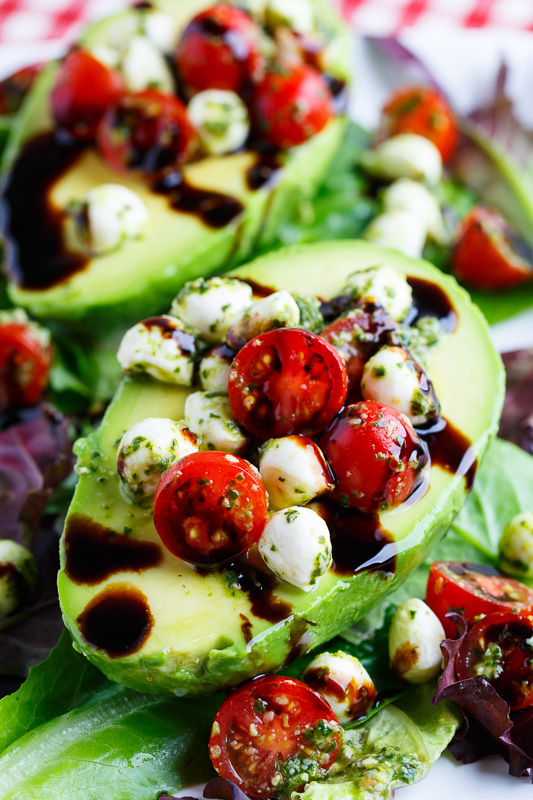 Caprese Stuffed AvocadosAvocados stuffed with fresh tomatoes and mozzarellatossed in basil pesto and finished with a drizzle of balsamic vinegar.Ingredients:Makes 4 servings2 avocados, cut in half, stone and skins removed1 cup salad greens1 cup tomato, diced½ cup fresh mozarrella, diced2 tbsp basil pesto2 tbsp balsamic vinegarNutritional info (per serving): Calories: 257, Fat: 22g, Protein: 6.5g, Carbohydrate: 11g, Fiber: 8g, Sodium: 96mgDirections: To make the balsamic reduction, simmer balsamic vinegar until it reduces to ½ to ¼ or the desired thickness and let it cool before using.Plate the avocado on the salad greens and top with the mixture of the tomato, mozzarella and pesto followed by a drizzle of the balsamic reduction.Enjoy!